INDICAÇÃO Nº 2255/2017Assunto: Solicita a execução de operação tapa buraco na Rua Soares Muniz, conforme especifica.Senhor Presidente:INDICO, ao Sr. Prefeito Municipal, nos termos do Regimento Interno desta Casa de Leis, após ouvir o douto e soberano Plenário, que seja oficiado a Secretaria de Obras do Município, para que providencie a realização de Operação Tapa Buracos na Rua Soares Muniz, altura do número 22, no Centro (imagem em anexo).            A medida ora proposta é solicitação de moradores do prédio, pois o buraco que está se formando encontra-se bem na entrada da garagem do prédio.SALA DAS SESSÕES, 27 de setembro de 201HIROSHI BANDO
Vereador – Vice Presidente –PP  Obs: Acompanha 01 (uma) foto.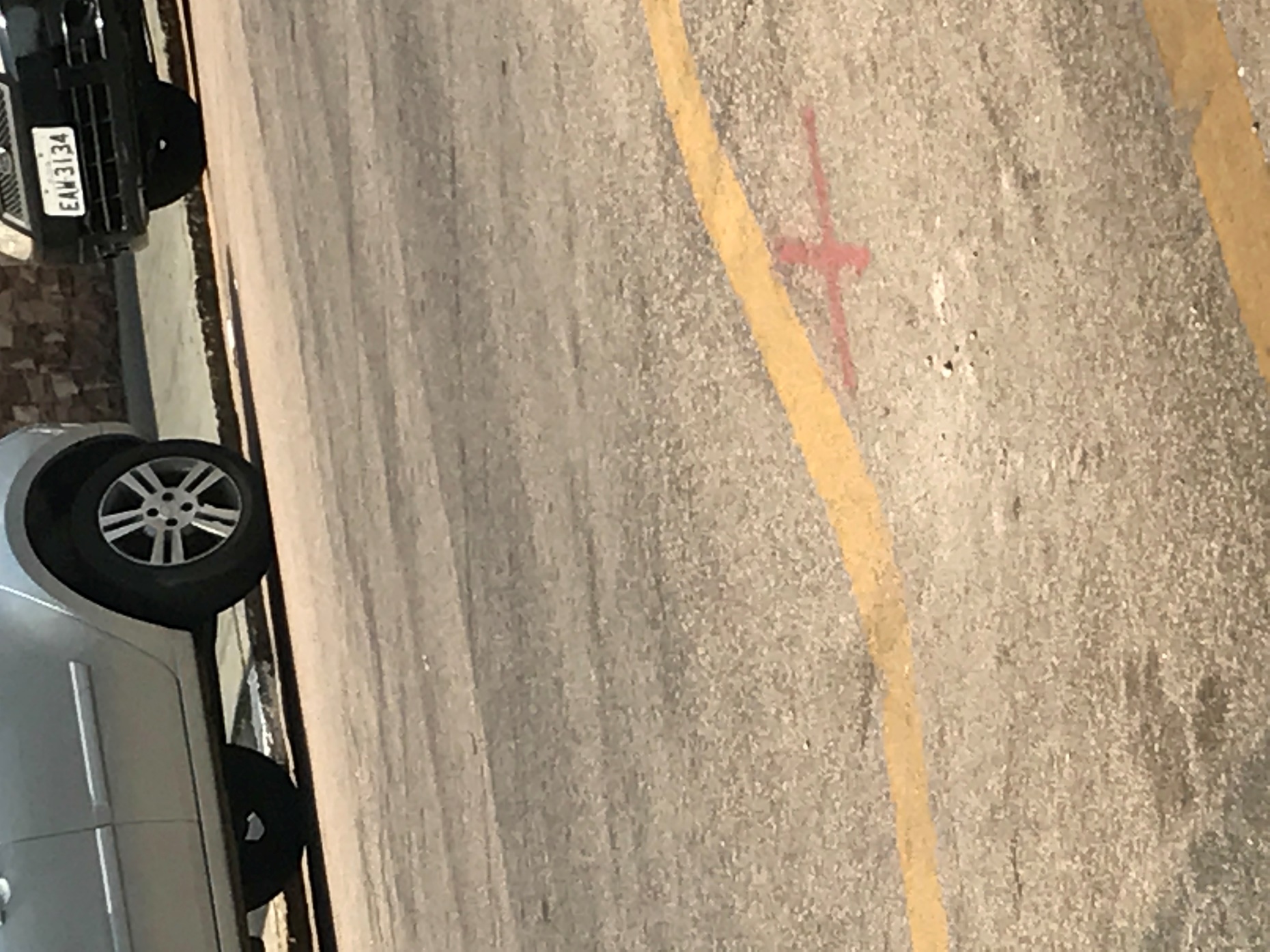 